Project Deliverable E: Project Schedule and CostGNG 1103 – Engineering DesignTeam A14Thursday, October 22 2020Faculty of Engineering - University of OttawaTable of ContentsIntroductionUpon conducting a second meeting with the client, JAMZ, on Wednesday October, 15th,  the team gathered and finalized relevant information regarding their future build for prototype 1 based on the client’s feedback. Within this document contains the potential risks and contingencies, bill of materials, 3 project plan charts containing the necessary tasks needed to be completed for the upcoming 3 prototypes,  as well as an accompanying document which contains the project plan gantt chart.Table 1: Bill Of MaterialsTable 2 - Prototype 1: Conceptual Mockup with Powerpoint Tasks & Estimation (Days)Table 3 - Prototype 2: Rough Copy of Prototype in Flutter/VSCodeTable 4 - Prototype 3: Final Working PrototypeProject Risks and Contingency PlanMany risks and issues will undoubtedly come up as we develop the application. SInce it is not a tangible product and it requires no “resources”, most, if not all, the project risks come down to human skill, time and the choices made by the team and its members.The software development kit Flutter has been chosen as our platform for the development of the application. While this may seem like the most ideal option at the moment, we may begin creating our prototype and later discover that it does not have the functionalities needed or that the development kit is too difficult to work with. If this arises, were the app  in an early stage of development, it would be possible to find another kit that better suits our needs and our skills as the amount of time lost would be minimal compared to the time spent working with a difficult program. Were the app to be far along in development, it would be necessary to carry on with the initial choice as too much time would be lost learning how to use a new system and how to carry over all that has been produced into the new development kit.Another issue that could arise is the inaccurate estimation or mismanagement of time. Were this to happen, it would lead to certain features of the application having much more time dedicated to their development while others would lack the care and attention that the other features received. This creates an imbalance in the UI and UX throughout the application. While the goal is to have all aspects be presentable and functional, sometimes time and knowledge do not allow it. Were this to arise, it would be necessary to ensure that a list of necessary functionalities for each feature be made. From this, it should be determined which feature requires more attention and which are more advanced. The implementation of complex features that are not required is certainly an alluring idea but is not always feasible with such a restricted time frame and limited skill. It would be very beneficial for the final prototype to include features such as text-to-speech, different font sizes and multiple languages but these have not been stipulated in the clients needs. Were we to arrive at a point where we had the possibility of implementing these, we would need to see what the cost vs. benefits are. Would it be more beneficial to include text-to-speech or to refine the pages we have already developed? Do we need varying font sizes or is there another feature that would be more useful? With these questions, we can create a pros and cons list and possibly a selection matrix and decide thusly.ConclusionOverall, based off of our results from deliverable D we as a group were able to create our plan, schedule, and cost for the second half of this project. Outlining these three concepts was imperative for our group to continue working on this project as it: gives us a procedure for the development of each prototype, reduces the stress if ever we run into any problems and organizes how we will spend our allocated money. As a result, now that we have created an outline of our projects plan, a timeline of our projects schedule and an estimate of its cost; we can now move forward to developing our first prototype to be presented to our client. 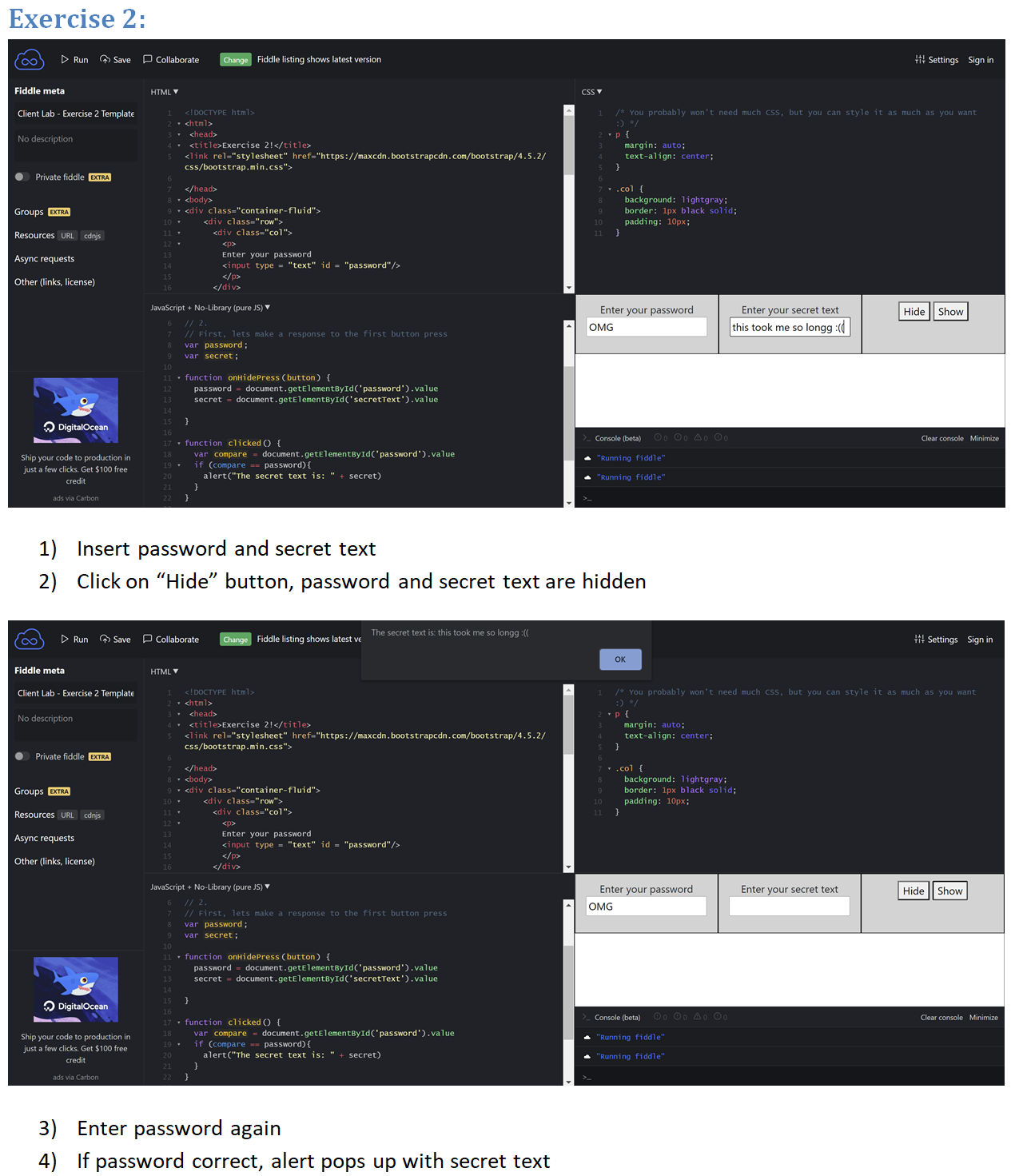 https://jsfiddle.net/kf5j0tLb/^realized my screenshot doesn’t cover the entire code..Student NumberName300112652Josie (Jingshu) Fu300112337Nicolas Strebel300072471Disala De Silva300149657300199652Brunel SontiaSacha Saleh#ItemDescription (What/Why)Quantity (How many)Source(Link)Unit Price($*how many)Total Price($) 1FlutterFlutter is a UI software development tool. Our group will be using flutter to develop UI’s for both IOS and Android at the same time.1Flutter Home$0.00$0.002Adobe XDAdobe XD is a user experience design tool for web/mobile apps. We will be using this for designing our prototype/ models to present to our class as well as our clients.1Adobe XD Home (“Personal Account”)$0.00$0.003Android Studios Android Studios is an app building tool for  android devices. We will use this tool to build our initial Android UI.1Android Studios Home$0.00$0.004Visual Studio CodeVisual Studio Code is a code editor.We will use this to check/evaluate our software we create. 1Visual Studio Code Home$0.00$0.00TotalTotalTotalTotalTotal$0.00$0.00MembersCurrent (Green)Est (Days)Will do (Orange)Est(Days)JosieAnalyze Initial Designs Individually1Revise and Edit Main Home Page2JosieDiscuss and Compare Mockups, Send Initial Designs to Disala1Revise and Edit Search Page2JosieRevise and Edit Restaurant Options Page2JosieConfigure Powerpoint Mockup1NicolasAnalyze Initial Designs Individually1Revise and Edit Restaurant Page2NicolasDiscuss and Compare Mockups, Send Initial Designs to Disala1Revise and Edit Order Confirmation Page2NicolasRevise and Edit Order  Delivered Page2NicolasConfigure Powerpoint Mockup1DisalaAnalyze Initial Designs Individually1Revise and Edit Splash Page2DisalaCreate Basic Mockups1Revise and Edit GPS tracking page2DisalaRevise and Edit Log-in Page2DisalaRevise and EditSign-up Page2DisalaConfigure Powerpoint Mockup1BrunelAnalyze Initial Designs Individually1Revise and Edit Account and Settings Page2BrunelDiscuss and Compare Mockups, Send Initial Designs to Disala1Revise and Edit Change Password Page2BrunelConfigure Powerpoint Mockup1SachaAnalyze Initial Designs Individually1Revise and Edit Shopping Cart Page2SachaDiscuss and Compare Mockups, Send Initial Designs to Disala1Revise and Edit Order History Page2SachaRevise and Edit Customer Support Page2SachaConfigure Powerpoint Mockup1MembersCurrent (Green)Est(Days)Will do (Orange)Est(Days)JosieDiscuss Client Feedback from Prototype 11Revise and Finalize Code for Main Home Page2JosiePlan out base code for main home page1Revise and Finalize Code for Search Page2JosiePlan out code base for search page1Revise and Finalize Code for Restaurant Options Page2JosiePlan out code base for restaurant options Page1JosieDiscuss initial code plans with group2Discuss Page Integration with group1NicolasDiscuss Client Feedback from Prototype 11Revise and Finalize Code for  Restaurant Items Page2NicolasPlan out code base for restaurant items page1Revise and Finalize Code for  Order Confirmation Page2NicolasPlan out code base for order confirmation page1Revise and Finalize Code for Order  Delivered Page2NicolasPlan out code base for order delivered page1NicolasDiscuss initial code plans with group2NicolasDiscuss Page Integration with group1DisalaDiscuss Client Feedback from Prototype 11Revise and Finalize Code for Splash Page2DisalaPlan out code base for splash page1Revise and Finalize Code for GPS Tracking page2DisalaPlan out code base for GPS tracking page1Revise and Finalize Code for Login Page2DisalaPlan out code base for Login page1Revise and Finalize Code forSign-up Page2DisalaPlan out code base for sign-up page1DisalaDiscuss initial code plans with group2DisalaDiscuss Page Integration with group1BrunelDiscuss Client Feedback from Prototype 11Revise and Finalize Code for Account and Settings Page2BrunelPlan out code base for account and settings page1Revise and Finalize Code forChange Password Page2BrunelPlan out code base for change password page1BrunelDiscuss initial code plans with group2BrunelDiscuss Page Integration with group1SachaDiscuss Client Feedback from Prototype 11Revise and Finalize Code for Shopping Cart Page2SachaPlan out code base for shopping cart page1Revise and Finalize Code for Order History Page2SachaPlan out code base for order history page1Revise and Finalize Code for Customer Support Page2SachaPlan out code base for customer support page1SachaDiscuss initial code plans with group2SachaDiscuss Page Integration with group1MembersCurrent (Green)EstWill do (Orange)EstJosieDiscuss Client Feedback from Prototype 21Review Overall Application1JosieWrite and test final code for search page1Finalize Code for Search Page1JosieWrite and test final code for options page1Finalize Code for Restaurant Options Page1JosieWrite and test final code for main home page1Finalize Code for Main Home Page1NicolasDiscuss Client Feedback from Prototype 21Review Overall Application1NicolasWrite and test final code for order confirmation page1Finalize Code for  Order Confirmation Page1NicolasWrite and test final code for order delivered page1Finalize Code for Order  Delivered Page1NicolasWrite and test final code for restaurant items page1Finalize Code for  Restaurant Items Page1DisalaDiscuss Client Feedback from Prototype 21Review Overall Application1DisalaWrite and test final code for splash page1Finalize Code for Splash Page1DisalaWrite and test final code for tracking page1Finalize Code for GPS Tracking page1DisalaWrite and test final code for login page1Finalize Code for Login Page1DisalaWrite and test final code for sign-up page1Finalize Code forSign-up Page1BrunelDiscuss Client Feedback from Prototype 21Review Overall Application1BrunelWrite and test final code for account and settings page1Finalize Code for Account and Settings Page1BrunelWrite and test final code for change password page1Finalize Code forChange Password Page1SachaDiscuss Client Feedback from Prototype 21Review Overall Application1SachaWrite and test final code for shopping cart page1Revise and Finalize Code for Shopping Cart Page1SachaWrite and test final code for order history page1Revise and Finalize Code for Order History Page1SachaWrite and test final code for customer support page1Revise and Finalize Code for Customer Support Page1